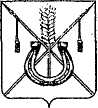 АДМИНИСТРАЦИЯ КОРЕНОВСКОГО ГОРОДСКОГО ПОСЕЛЕНИЯКОРЕНОВСКОГО РАЙОНАПОСТАНОВЛЕНИЕот 01.11.2022   		                                                  			  № 1430г. КореновскОб утверждении основных направлений бюджетной и налоговойполитики Кореновского городского поселения Кореновскогорайона на 2023 год и на плановый период 2024 и 2025 годовВ соответствии со статьей 172 Бюджетного кодекса Российской Федерации, Положением о бюджетном процессе в Кореновском городском поселении Кореновского района, утвержденным решением Совета Кореновского городского поселения Кореновского района от 30 октября 2019 года № 17-3/4, в целях подготовки проекта решения Совета Кореновского городского поселения Кореновского района о бюджете на 2023 год и плановый период 2024 и                           2025 годов, администрация Кореновского городского поселения                    Кореновского района  п о с т а н о в л я е т:1. Утвердить основные направления бюджетной и налоговой                    политики Кореновского городского поселения Кореновского района на                    2023 год и плановый период 2024 и 2025 годов (прилагается).2. Общему отделу администрации Кореновского городского поселения Кореновского района (Труханова) обеспечить размещение настоящего постановления на официальном сайте администрации Кореновского городского поселения Кореновского района в информационно-телекоммуникационной сети «Интернет». 3. Контроль за выполнением настоящего постановления возложить                        на заместителя главы Кореновского городского поселения Кореновского                 района Т.В. Супрунову.4. Постановление вступает в силу со дня его подписания.ГлаваКореновского городского поселенияКореновского района 						                     М.О. ШутылевОсновные направления бюджетной и налоговой политикиКореновского городского поселения Кореновского районана 2023 год и плановый период 2024 и 2025 годов1.Общие положения	Основные направления бюджетной и налоговой политики Кореновского городского поселения Кореновского района на 2023 год и плановый период                    2024 и 2025 годов (далее - Основные направления) подготовлены в соответствии с требованиями Бюджетного и Налогового кодексов Российской Федерации, стратегических целей развития страны, определенных в ежегодных посланиях Президента Российской Федерации. 	Основные направления бюджетной и налоговой политики Кореновского городского поселения Кореновского района на 2023 год и плановый период                  2024 и 2025 годов являются основой для формирования бюджета поселения на 2023 год и плановый период 2024 и 2025 годов, повышения качества бюджетного процесса, обеспечения рационального и эффективного использования бюджетных средств. Основная цель – решать большее количество текущих задач и задач развития поселения в условиях ограниченности бюджетных ресурсов.2. Основные направления бюджетной политики	Основные направления бюджетной политики на 2023 год и плановый период 2024 и 2025 годов являются основой для формирования местного бюджета на 2023 год и плановый период 2024 и 2025 годов и определяют основные подходы к формированию бюджета, общий порядок разработки основных характеристик и прогнозируемых параметров местного бюджета, а также обеспечивают прозрачность и открытость бюджетного планирования.	В приоритетах бюджетной политики Кореновского городского поселения Кореновского района сохраняется обеспечение стабильности местного бюджета, формирующей условия для устойчивого экономического роста, мобилизация внутренних источников, более четкая увязка бюджетных расходов и повышение их влияния на достижение установленных целей государственной политики.	Основными рисками, которые могут возникнуть в ходе реализации бюджетной политики Кореновского городского поселения Кореновского района, являются:	- изменение норм федерального и краевого законодательства, влекущие за собой снижение доходов и (или) увеличение расходов бюджета Кореновского городского поселения Кореновского района;	- ухудшение общеэкономической ситуации в Краснодарском крае и в Кореновском городском поселении Кореновского района, приводящее к уменьшению поступлений налоговых и неналоговых доходов бюджета Кореновского городского поселения Кореновского района;- удорожание стоимости привлечения заемных средств в виде кредитов коммерческих банков.	При наступлении указанных рисков могут потребоваться дополнительные меры по минимизации их негативных последствий.3. Цели и задачи бюджетной и налоговой политики Основными целями бюджетной и налоговой политики являются обеспечение мер, направленных на устойчивое социально-экономическое развитие поселения в целях обеспечения реализации приоритетных задач. Основными направлениями бюджетной политики должны стать:- при формировании бюджета приоритетными расходами должны стать расходы на улучшение условий жизни человека, повышение качества предоставляемых муниципальных услуг;- обеспечение полного финансирования обязательств, принятых на себя органом местного самоуправления;- сокращение обязательств, требующих необоснованных и малоэффективных бюджетных расходов, отмена необеспеченных достаточным уровнем финансирования расходных обязательств;- эффективное расходование средств бюджетов всех уровней, направленное на оптимальное достижение конечного результата; - введение четких правил оценки и обоснованности объема расходных обязательств;участие в реализации мероприятий по энергосбережению и энергоэффективности, стимулированию проведения энергосберегающих мероприятий во всех сферах; - сокращение и ликвидация просроченной кредиторской задолженности; - совершенствование системы муниципальных закупок, обеспечивающих рациональное использование бюджетных средств, выполнение требований законодательства и формирующих реальный конкурентный режим при размещении заказов на поставки товаров, выполнение работ, оказание услуг для муниципальных нужд.Основными целями налоговой политики являются:увеличение налоговой базы и оптимизация налоговых льгот;повышение собираемости налогов и снижения уровня недоимки;проведение информационной кампании по информированию граждан о сроках уплаты имущественных налогах;Бюджетные и налоговые приоритеты поселения будут направлены на решение общегосударственных задач, достижение стратегических целей, сформулированных в Посланиях Президента.Основными задачами бюджетной и налоговой политики являются:обеспечение мер, направленных на устойчивое социально–экономическое развитие поселения; концентрация финансовых ресурсов для последовательного формирования условий по улучшению качества жизни населения;совершенствование механизмов муниципальных закупок за счет применения современных процедур размещения заказов;повышение эффективности управления общественными                                  (муниципальными) финансами.увеличение налогового потенциала поселения посредством поддержка инвестиционной активности хозяйствующих субъектов, повышение эффективности использования объектов муниципальной собственности;обеспечение условий для полного и стабильного поступления в бюджет Кореновского городского поселения Кореновского района налогов и сборов и иных обязательных платежей.	Исходя из приоритетов налоговой политики, главному администратору доходов местного бюджета необходимо направить усилия на решение следующих задач:	- обеспечение уровня доходов местного бюджета, достаточного для гарантированного и качественного выполнения задач и функций местного самоуправления;	- повышение эффективности использования муниципального имущества.4. Обеспечение сбалансированности, устойчивости бюджета. Оптимизация расходов бюджетаВ условиях ограниченности бюджетных ресурсов бюджетную политику планируется направить на обеспечение сбалансированности местного бюджета и повышение эффективности управления муниципальными финансами.	При обязательном выполнении действующих расходных обязательств, развитии условий для дальнейшего социально-экономического роста должна быть гарантированно обеспечена долгосрочная устойчивость, сбалансированность местных бюджетов.	Решение этой задачи потребует напряженной работы над источниками доходов, над обеспечением роста налогооблагаемой базы. Одновременно поддержание расходов на уровне, достаточном для финансового обеспечения задач и функций местного самоуправления, должно быть подкреплено выявлением резервов, оптимизацией расходов, обязательным повышением качества использования имеющих средств.Необходимо применение механизма ограничения роста непервоочередных расходов и перераспределения ресурсов в пользу приоритетных направлений и проектов. Сбалансированность бюджета Кореновского городского поселения Кореновского района напрямую зависит от качества и эффективности планирования и осуществления расходов местного бюджета.Кроме оптимизации расходов, большее значение в реализации бюджетной политики в части сохранения стабильности и долгосрочной устойчивости местного бюджета должно отводиться повышению качества бюджетного планирования.В основе бюджетного планирования в предстоящие годы должны быть положены реалистичность и осторожность экономических прогнозов и предпосылок, систематический анализ рисков, в том числе оценка                                 средне- и долгосрочных последствий принятия новых расходных                     обязательств.	При формировании расходов городского бюджета на 2023 год и плановый период 2024 и 2025 годов следует особое внимание уделить сохранению социальных приоритетов, предусмотрев большую часть средств на                     выполнение муниципальных заданий по предоставлению населению на территории муниципального образования в сфере культуры и массового                    спорта.	В 2023 - 2025 годах в Кореновском городском поселении Кореновского района продолжает оставаться актуальной задача обеспечения сбалансированности, стабильного исполнения бюджета, которая предусматривает осуществление следующих мероприятий:	- использование бюджетных ограничений при планировании бюджетных расходов на уровне отчетного (текущего) года;	- соблюдение режима жесткой экономии бюджетных средств путем определения приоритетов и целей использования бюджетных средств, исключив необязательные в текущей ситуации затраты;	- непринятие новых расходных обязательств, а в случае необходимости принятия - только при условии сокращения ранее принятых                                  обязательств;	- введение режима экономии электро- и теплоэнергии, расходных материалов, горюче-смазочных материалов, услуг связи; недопущение роста расходов на оплату коммунальных услуг за счет оптимизации их потребления и повышения энергоэффективности, что особенно актуально в условиях недостаточности финансовых ресурсов.Долговая политика Кореновского городского поселения в 2023 году и плановом периоде 2024-2025 годов будет ориентирована:на обеспечение сбалансированного исполнения местного бюджета;на безусловное исполнение обязательств по погашению и обслуживанию долга в установленные сроки и в полном объеме.5. Повышение эффективности бюджетных расходовВ числе главных целей, стоящих перед Кореновским городским поселением Кореновского района, повышение эффективности бюджетных расходов, в том числе через: повышение эффективности оказания муниципальных услуг (выполнения работ); повышение эффективности бюджетных инвестиций;совершенствование контрактных отношений;повышение эффективности межбюджетных трансфертов.Среди комплекса этих взаимосвязанных целей необходимо обозначить задачи, требующие особого внимания и приложения сил в среднесрочном периоде, в том числе:реализация мер, направленных на оптимизацию соотношения гарантированной части заработной платы и стимулирующих надбавок работникам муниципальных бюджетных учреждений;оптимизация муниципальных закупок бюджетными учреждениями, контроль за обоснованностью закупок, начальных цен, соответствие товаров (работ, услуг) контракту, их учету и использованию;Главный администратор (администратор) доходов, главный       распорядитель (распорядитель) бюджетных средств, иным участникам бюджетного процесса требуется обеспечить реализацию Основных       направлений, приложить максимальные усилия для укрепления доходной                     части бюджета, обеспечения приоритетов социально-экономического                развития поселения, сбалансированности бюджета, эффективного, адресного и целевого характера использования бюджетных средств, прозрачности   (открытости) бюджета, безусловного соблюдения других принципов бюджетной системы Российской Федерации.Начальник финансово-экономического отделаадминистрации Кореновскогогородского поселения     Кореновского района				   	       	            С.И. Пономаренко	ПРИЛОЖЕНИЕУТВЕРЖДЕНЫпостановлением администрацииКореновского городского поселенияКореновского районаот 01.11.2022 № 1430